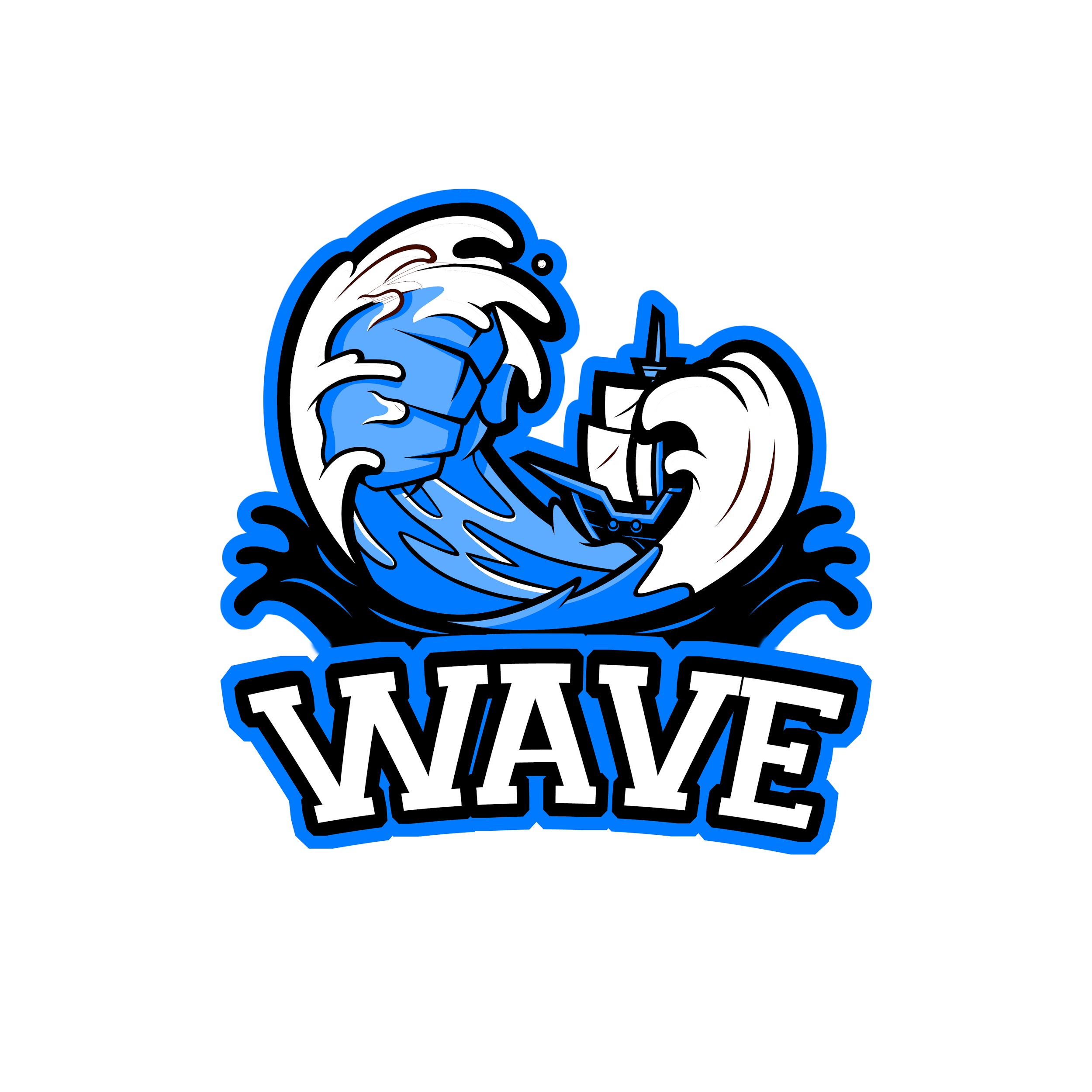 PORT COLBORNE GIRLS HOCKEY ASSOCIATIONREFUND APPLICATIONPlayer’s Name: _____________________________________ Date: ___________Division: _______________________ Team #:______________________Parents: _______________________________________Reason for refund:__________________________________________________________________________________________________________________________________________________________________________________________________________________Please Mail Refund Cheque to if not requiring a refund by e-transfer:________________________________________________________________________________________________________________________Refunds are issued by cheque or e-transfer payable to the name shown on the receipts.Refunds will not be issued prior to November 1st, or not until has season endedPlease return this form to:PCGHA., Scott Thompson TreasurerPO Box 53Port Colborne PO Main, ON L3K1N2scott@pcwave.caFor Office Use Only Received Date: Approval Date: Signature: Amount of refund: Chq # or e-transfer: